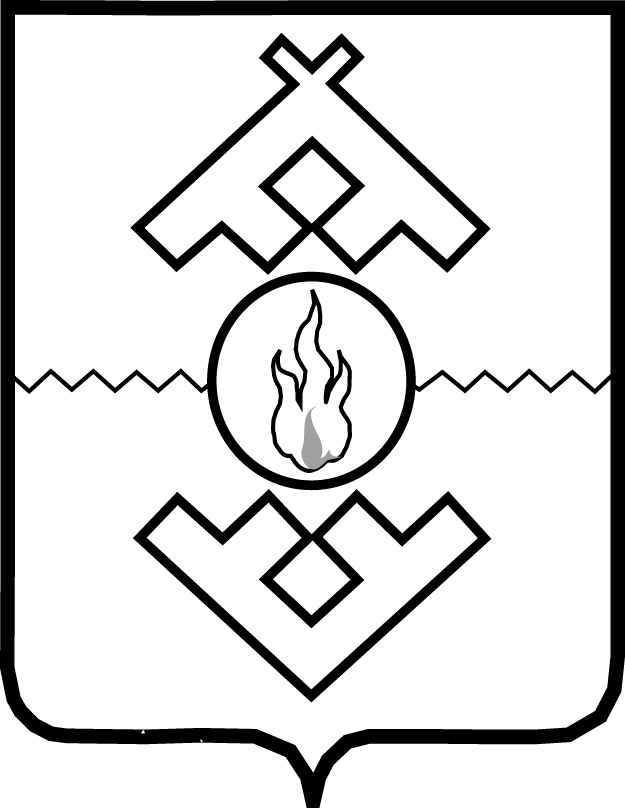 Администрация Ненецкого автономного округаПОСТАНОВЛЕНИЕот ___________ 2022 г. № ______-пг. Нарьян-МарО внесении изменения в постановление 
Администрации Ненецкого автономного округа от 11.02.2013 № 46-пРуководствуясь постановлением Правительства Российской Федерации от 18.09.2020 № 1492 «Об общих требованиях к нормативным правовым актам, муниципальным правовым актам, регулирующим предоставление субсидий, в том числе грантов в форме субсидий, юридическим лицам, индивидуальным предпринимателям, а также физическим лицам - производителям товаров, работ, услуг, и о признании утратившими силу некоторых актов Правительства Российской Федерации и отдельных положений некоторых актов Правительства Российской Федерации», статьей 30 закона Ненецкого автономного округа от 03.02.2006 № 673-оз 
«О нормативных правовых актах Ненецкого автономного округа» Администрация Ненецкого автономного округа ПОСТАНОВЛЯЕТ:1. Внести в Приложение к постановлению Администрации Ненецкого автономного округа от 11.02.2013 № 46-п «Об утверждении Порядка предоставления субсидий в целях возмещения недополученных доходов, возникающих в связи с оказанием услуг по перевозке пассажиров и багажа воздушным транспортом в межрегиональном сообщении по специальным тарифам в г. Усинск, г. Архангельск, п. Амдерма» (с изменением, внесенным постановлением Администрации Ненецкого автономного округа 
от 09.02.2021 № 30-п) изменение, изложив его в новой редакции согласно Приложению.2. Настоящее постановление вступает в силу через 10 дней после 
его официального опубликования и распространяется на правоотношения, возникшие с 1 мая 2022 года.ГубернаторНенецкого автономного округа                                                   Ю.В. БездудныйПриложениек постановлению АдминистрацииНенецкого автономного округа от ______.2022 № ____-п«О внесении изменения в постановление Администрации Ненецкого автономного округа 
от 11.02.2013 № 46-п» Приложениек постановлению АдминистрацииНенецкого автономного округа от 11.02.2013 № 46-п«Об утверждении Порядка предоставления субсидий в целях возмещения недополученных доходов, возникающих в связи 
с оказанием услуг по перевозке пассажиров и багажа воздушным транспортом в межрегиональном сообщении по специальным тарифам в г. Усинск, 
г. Архангельск, п. Амдерма»Порядок предоставления субсидий в целях 
возмещения недополученных доходов, возникающих 
в связи с оказанием услуг по перевозке пассажиров 
и багажа воздушным транспортом в межрегиональном 
сообщении по специальным тарифам в г. Усинск, 
г. Архангельск, п. АмдермаРаздел IОбщие положенияНастоящий Порядок устанавливает общие положения 
о предоставлении субсидий за счет средств окружного бюджета юридическим лицам (за исключением государственных (муниципальных) учреждений), индивидуальным предпринимателям в целях возмещения недополученных доходов, возникающих в связи с оказанием услуг по перевозке пассажиров 
и багажа по специальным тарифам воздушным транспортом 
в межрегиональном сообщении с территории Ненецкого автономного округа в г. Усинск, г. Архангельск, п. Амдерма и обратно (далее – субсидия), порядок проведения отбора получателей субсидии для предоставления субсидии 
(далее – отбор), условия и порядок предоставления субсидии, требования 
к отчетности, требования об осуществлении контроля за соблюдением условий, порядка предоставления субсидии и ответственности 
за их нарушение.Основные понятия, используемые в настоящем Порядке:авиаперевозчик – юридическое лицо (за исключением государственного (муниципального) учреждения) или индивидуальный предприниматель, осуществляющий перевозку пассажиров и багажа воздушным транспортом;специальный тариф для маршрутов: г. Нарьян-Мар – 
г. Архангельск, г. Нарьян-Мар – п. Амдерма, г. Архангельск – п. Амдерма 
и в обратном направлении – тариф в размере согласно Приложению 1 
к настоящему Порядку, включающий все сборы и доплаты, за исключением доплаты за сверхнормативный багаж, на воздушных судах для следующих граждан Российской Федерации, проживающих в Ненецком автономном округе:в возрасте до 23 лет;женщина старше 50 лет и мужчина старше 55 лет;инвалид I группы любого возраста и сопровождающее его лицо;ребенок-инвалид и сопровождающее его лицо;инвалид с детства II или III группы;лицо, имеющее удостоверение многодетной семьи или иные документы, подтверждающие статус многодетной семьи в порядке, установленном нормативными правовыми актами Ненецкого автономного округа;специальный тариф для маршрута г. Нарьян-Мар – г. Усинск 
и в обратном направлении – тариф в размере согласно Приложению 1 
к настоящему Порядку, включающий все сборы и доплаты, за исключением доплаты за сверхнормативный багаж, на воздушных судах для проживающих в Ненецком автономном округе граждан Российской Федерации;субсидируемый маршрут – маршрут воздушных перевозок пассажиров и багажа, установленный перечнем субсидируемых маршрутов воздушных перевозок пассажиров и багажа, согласно Приложению 1 
к настоящему Порядку.Субсидия предоставляется Департаментом строительства, жилищно-коммунального хозяйства, энергетики и транспорта Ненецкого автономного округа (далее – Департамент) ежемесячно на безвозмездной и безвозвратной основе в пределах средств, утвержденных законом Ненецкого автономного округа об окружном бюджете на соответствующий финансовый год, 
и в пределах лимитов бюджетных обязательств, доведенных в установленном порядке до Департамента как получателя средств окружного бюджета на цели, указанные в пункте 1 настоящего Порядка.Право на получение субсидии имеют авиаперевозчики, отвечающие следующим критериям:имеющие действующий сертификат эксплуатанта;имеющие на праве собственности или ином законном основании воздушные суда с действующим сертификатом летной годности 
в количестве, достаточном для выполнения перевозок воздушным транспортом пассажиров в соответствии с расписанием регулярных перевозок в межрегиональном сообщении.Условиями предоставления субсидии являются:осуществление авиаперевозчиком регулярных авиаперевозок пассажиров и багажа по субсидируемым маршрутам, в соответствии 
с расписанием регулярных авиаперевозок в межрегиональном сообщении (далее – расписание), согласованным с Департаментом;наличие у авиаперевозчика недополученных доходов, возникающих в связи с оказанием услуг по авиаперевозке пассажиров и багажа 
в межрегиональном сообщении по специальным тарифам по субсидируемым маршрутам;предоставление на каждом рейсе квоты мест в салоне воздушного судна для обеспечения авиаперевозки пассажиров по специальному тарифу 
в количестве, не превышающем предусмотренного Приложением 2 
к настоящему Порядку размера квоты мест по специальному тарифу и наличие акта авиаперевозчика, подтверждающего предоставление указанной квоты мест;наличие заключенного между Департаментом и перевозчиком соглашения о предоставлении из окружного бюджета субсидии 
(далее – Соглашение).При формировании проекта закона об окружном бюджете (проекта закона о внесении изменений в закон об окружном бюджете) сведения 
о субсидии размещаются на едином портале бюджетной системы Российской Федерации в информационно-телекоммуникационной сети «Интернет» 
в разделе «Бюджет» (далее – единый портал).Отбор получателей субсидии проводится Департаментом в форме запроса предложений на основании предложений о заключении Соглашения (далее – предложение), направленных авиаперевозчиками для участия 
в отборе, исходя из соответствия авиаперевозчиков критериям отбора 
и очередности поступления предложений на участие в отборе.Департамент издает распоряжение о проведении отбора с указанием срока начала его проведения.Не менее чем за 3 рабочих дня до начала проведения отбора Департамент размещает на едином портале и на официальном сайте Департамента в информационно-телекоммуникационной сети «Интернет» www.gkh.adm-nao.ru (далее – официальный сайт Департамента) объявление 
о его проведении с указанием:сроков проведения отбора (даты и времени начала (окончания) подачи (приема) предложений авиаперевозчиками), которые не могут быть меньше 30 календарных дней, следующих за днем размещения объявления 
о проведении отбора;наименования, места нахождения, почтового адреса, адреса электронной почты Департамента;результатов предоставления субсидии в соответствии с пунктом 38 настоящего Порядка;доменного имени и указателей страниц сайта в информационно-телекоммуникационной сети «Интернет», на котором обеспечивается проведение отбора;требований к авиаперевозчикам в соответствии с пунктом 10 настоящего Порядка и перечня документов, представляемых авиаперевозчиками в соответствии с пунктом 12 настоящего Порядка;порядка подачи предложений авиаперевозчиками и требований, предъявляемых к форме и содержанию предложений, подаваемых авиаперевозчиками, в соответствии с подпунктами 1, 6 пункта 12 настоящего Порядка;порядка отзыва предложений авиаперевозчиков, порядка возврата предложений авиаперевозчиков, определяющего в том числе основания 
для возврата предложений авиаперевозчиков, порядка внесения изменений 
в предложения авиаперевозчиков;правил рассмотрения предложений авиаперевозчиков в соответствии с пунктами 16-25 настоящего Порядка;порядка предоставления авиаперевозчикам разъяснений положений объявления о проведении отбора, даты начала и окончания срока такого предоставления;срока, в течение которого победитель (победители) отбора должен подписать Соглашение;условий признания победителя (победителей) отбора уклонившимся от заключения Соглашения;даты размещения результатов отбора на едином портале, а также на официальном сайте Департамента, которая не может быть позднее 14-го календарного дня, следующего за днем определения победителя отбора;маршрутов, в отношении которых проводится отбор;расписания.Авиаперевозчики на первое число месяца, предшествующего месяцу, в котором планируется проведение отбора, должны соответствовать следующим требованиям:юридические лица не должны находиться в процессе реорганизации (за исключением реорганизации в форме присоединения к юридическому лицу, являющемуся участником отбора, другого юридического лица), ликвидации, в отношении них не введена процедура банкротства, деятельность участника отбора не приостановлена в порядке, предусмотренном законодательством Российской Федерации, 
а индивидуальные предприниматели не должны прекратить деятельность 
в качестве индивидуального предпринимателя;не должны являться иностранными юридическими лицами, а также российскими юридическими лицами, в уставном (складочном) капитале которых доля участия иностранных юридических лиц, местом регистрации которых является государство или территория, включенные в утвержденный Министерством финансов Российской Федерации перечень государств 
и территорий, предоставляющих льготный налоговый режим налогообложения и (или) не предусматривающих раскрытия 
и предоставления информации при проведении финансовых операций (офшорные зоны), в совокупности превышает 50 процентов;не должны получать средства из окружного бюджета на основании иных нормативных правовых актов Ненецкого автономного округа на цели, указанные в пункте 1 настоящего Порядка.Положения пункта 17 статьи 241 Бюджетного кодекса Российской Федерации к перевозчику в рамках настоящего Порядка не применяются.Для участия в отборе авиаперевозчик в срок, установленный 
в объявлении о проведении отбора, представляет в Департамент следующие документы:предложение о заключении Соглашения, составленное 
в произвольной форме, подписанное авиаперевозчиком, скрепленное печатью (при наличии), с указанием маршрутов и воздушных судов, которые планируется использовать при воздушной перевозке пассажиров, банковских реквизитов и информации, подтверждающей соответствие авиаперевозчика требованиям, установленным пунктом 10 настоящего Порядка;копию сертификата эксплуатанта;копии документов, подтверждающих наличие на праве собственности или ином законном основании воздушных судов 
с действующим сертификатом летной годности в количестве, достаточном для выполнения перевозок воздушным транспортом пассажиров 
в соответствии с расписанием регулярных перевозок в межрегиональном сообщении;утвержденное перевозчиком расписание;копию акта авиаперевозчика, подтверждающего предоставление 
на каждом рейсе квоты мест в салоне воздушного судна для обеспечения авиаперевозки пассажиров по специальному тарифу в соответствии 
с Приложением 2 к настоящему Порядку;согласие на публикацию (размещение) в информационно-телекоммуникационной сети «Интернет» информации о перевозчике, 
о подаваемом перевозчиком предложении, иной информации о перевозчике, связанной с соответствующим отбором;выписку из Единого государственного реестра юридических лиц (или ее копию), выданную не позднее одного месяца до даты приема предложения (для юридических лиц);выписку из Единого государственного реестра индивидуальных предпринимателей (или ее копию), выданную не позднее одного месяца 
до даты приема предложения (для индивидуальных предпринимателей).Копии документов должны быть заверены авиаперевозчиком, скреплены печатью (при наличии).Копии документов, представленные с предъявлением подлинника, заверяются специалистом Департамента, осуществляющим прием документов.Авиаперевозчик вправе не представлять в Департамент документы, указанные в подпунктах 7, 8 пункта 12 настоящего Порядка.В этом случае Департамент в течение 5 рабочих дней со дня окончания срока подачи предложений самостоятельно запрашивает сведения, содержащиеся в документах, указанных в подпунктах 7, 8 пункта 12 настоящего Порядка, в соответствующем органе или распечатывает 
на бумажном носителе сведения о перевозчике с официального сайта Федеральной налоговой службы России в информационно-телекоммуникационной сети «Интернет», подлинность которых заверяется специалистом Департамента.Департамент регистрирует предложение авиаперевозчика 
и представленные с ним документы в день их поступления (с указанием даты и времени поступления).Департамент в течение 10 рабочих дней со дня окончания срока подачи предложений рассматривает документы, указанные в пункте 12 настоящего Порядка, проверяет полноту и достоверность сведений, содержащихся в них, принимает решение в форме распоряжения 
о соответствии предложения требованиям отбора и о заключении Соглашения либо об отказе в его заключении с указанием основания для отказа.В отношении одного субсидируемого маршрута осуществляется отбор только одного авиаперевозчика.При поступлении в отношении субсидируемых маршрутов единственного предложения Соглашение заключается с авиаперевозчиком, направившим данное предложение, при отсутствии оснований для отказа 
в его заключении.При поступлении в отношении субсидируемых маршрутов нескольких предложений Соглашение заключается с авиаперевозчиком, первым направившим предложение, при отсутствии оснований для отказа 
в его заключении.В случае отказа в заключении соглашения авиаперевозчику, первому направившему предложение, соглашение заключается в порядке очередности поступления предложений со следующим авиаперевозчиком, соответствующим требованиям отбора.При отсутствии оснований для отказа в заключении Соглашения последнее заключается не позднее 10 рабочих дней со дня издания распоряжения о соответствии предложения требованиям отбора 
и о заключении Соглашения.По результатам проведения отбора Департамент не позднее 14-го календарного дня, следующего за днем принятия решения о соответствии предложения требованиям отбора и о заключении Соглашения, размещает 
на едином портале и официальном сайте Департамента информацию 
о результатах рассмотрения предложений, включающую следующие сведения:дата, время и место проведения рассмотрения предложений;информация об участниках отбора, предложения которых были рассмотрены;информация об участниках отбора, предложения которых были отклонены, с указанием причин их отклонения, в том числе положений объявления о проведении отбора, которым не соответствуют такие предложения;наименование получателя (получателей) субсидии, с которым заключается Соглашение.В случае отказа в заключении Соглашения Департамент письменно уведомляет об этом авиаперевозчика не позднее 10 рабочих дней со дня издания распоряжения об отказе в его заключении с указанием основания для отказа и возвращает предоставленные им документы.Основаниями для отказа в заключении Соглашения являются:несоответствие авиаперевозчика требованиям, установленным пунктом 10 настоящего Порядка;несоответствие предоставленных авиаперевозчиком предложения 
и документов требованиям к предложениям авиаперевозчиков, установленным в объявлении о проведении отбора;недостоверность представленной авиаперевозчиком информации, 
в том числе информации о месте нахождения и адресе юридического лица;несоответствие авиаперевозчика критериям, установленным пунктом 4 настоящего Порядка;подача авиаперевозчиком предложения после даты, определенной для подачи предложений;наличие обстоятельства, установленного пунктом 20 настоящего Порядка (с учетом пункта 21 настоящего Порядка).При отказе в заключении Соглашения авиаперевозчику, направившему в отношении субсидируемых маршрутов единственное предложение, по основаниям, указанным в подпунктах 2, 3, 5 пункта 25 настоящего Порядка, положения пункта 23 настоящего Порядка 
не применяются.Указанный авиаперевозчик вправе в течение 5 рабочих дней со дня получения копии распоряжения об отказе в заключении Соглашения повторно направить предложение в случае устранения оснований для отказа 
в заключении Соглашения.Департамент в течение 5 рабочих дней со дня регистрации повторно направленных документов, указанных в пункте 12 настоящего Порядка, осуществляет их проверку в части устранения ранее выявленных оснований для отказа и издает распоряжение о соответствии предложения требованиям отбора и о заключении Соглашения либо об отказе в его заключении 
с указанием основания для отказа, выполняет мероприятия, предусмотренные пунктом 23 настоящего Порядка.Соглашение заключается по типовой форме, установленной исполнительным органом государственной власти Ненецкого автономного округа, осуществляющим функции по нормативному правовому регулированию и реализации государственной политики в финансовой сфере.Соглашение должно предусматривать согласие авиаперевозчика 
на осуществление Департаментом проверки соблюдения порядка 
и условий предоставления субсидии, в том числе в части достижения результатов предоставления субсидии, а также проверки органами государственного финансового контроля Ненецкого автономного округа соблюдения получателем субсидии порядка и условий предоставления субсидии в соответствии со статьями 268.1 и 269.2 Бюджетного кодекса Российской Федерации, и на включение таких положений в Соглашение.В Соглашение включается условие о согласовании новых условий Соглашения или о расторжении Соглашения при недостижении согласия 
по новым условиям в случае уменьшения ранее доведенных Департаменту лимитов бюджетных обязательств, указанных в пункте 3 настоящего Порядка, приводящего к невозможности предоставления субсидии.Размер субсидии рассчитывается в соответствии с методикой согласно Приложению 3 к настоящему Порядку.Для получения субсидии авиаперевозчик, заключивший Соглашение, ежемесячно, не позднее 20 числа месяца, следующего 
за отчетным, представляет в Департамент следующие документы:заявление о предоставлении субсидии с указанием банковских реквизитов и суммы заявленной субсидии, рассчитанной в соответствии 
с пунктом 30 настоящего Порядка, подписанное авиаперевозчиком 
и скрепленное печатью (при наличии);отчет о количестве пассажиров, перевезенных по специальному тарифу, по форме согласно Приложению 4 к настоящему Порядку;реестр перевозочных документов по выполненным воздушным перевозкам пассажиров по специальному тарифу по форме согласно Приложению 5 к настоящему Порядку;отчет о загрузке воздушных судов по форме согласно Приложению 6 к настоящему Порядку.Департамент регистрирует заявление авиаперевозчика 
о предоставлении субсидии в день его поступления.В течение 35 дней со дня регистрации документов, указанных в пункте 32 настоящего Порядка, Департамент рассматривает их, проверяет полноту 
и достоверность сведений, содержащихся в них.По результатам проверки Департамент в течение 10 рабочих дней 
со дня окончания рассмотрения представленных документов издает распоряжение о предоставлении субсидии либо об отказе в предоставлении субсидии с указанием основания для отказа.Об отказе в предоставлении субсидии Департамент письменно уведомляет авиаперевозчика не позднее 5 рабочих дней со дня издания распоряжения и возвращает представленные им документы.Департамент не позднее 10-го рабочего дня, следующего за днем издания распоряжения о предоставлении субсидии, перечисляет сумму субсидии на расчетный или корреспондентский счет авиаперевозчика, открытый в учреждении Центрального банка Российской Федерации или кредитной организации и указанный в заявлении о предоставлении субсидии.В случае невозможности предоставления субсидии в текущем финансовом году в связи с недостаточностью лимитов бюджетных обязательств перечисление средств субсидии авиаперевозчику осуществляется в очередном финансовом году без повторного прохождения проверки на соответствие пунктам 4 и 5 настоящего Порядка в течение 10 рабочих дней со дня доведения лимитов бюджетных обязательств Департаменту.Основаниями для отказа в предоставлении субсидии являются:несоответствие представленных авиаперевозчиком документов требованиям, указанным в пункте 31 настоящего Порядка;непредставление (предоставление не в полном объеме) документов, указанных в пункте 31 настоящего Порядка;установление факта недостоверности представленной авиаперевозчиком информации;несоблюдение условий предоставления субсидий, установленных пунктом 5 настоящего Порядка.В случае принятия решения об отказе в предоставлении субсидии 
по основанию, установленному подпунктами 1-3 пункта 36 настоящего Порядка, авиаперевозчик в течение 7 рабочих дней со дня получения копии распоряжения об отказе в предоставлении субсидии вправе повторно представить в Департамент документы с учетом требований пункта 31 настоящего Порядка при условии устранения обстоятельств, послуживших основанием для отказа в предоставлении субсидии.Департамент в течение 5 рабочих дней со дня регистрации полученных документов осуществляет их проверку в части устранения ранее выявленных нарушений и издает распоряжение о предоставлении субсидии либо 
об отказе в предоставлении субсидии с указанием основания для отказа.Результатом предоставления субсидии является количество перевезенных пассажиров воздушным транспортом в межрегиональном сообщении по субсидируемым маршрутам.Значение результата предоставления субсидии устанавливается 
в Соглашении.Достижение результата предоставления субсидии определяется 
на основании отчетов о количестве пассажиров, перевезенных 
по специальному тарифу по форме согласно Приложению 4 к настоящему Порядку. Департамент устанавливает в Соглашении сроки и формы представления перевозчиком дополнительной отчетности.В отношении получателей субсидии проводятся проверки:1) Департаментом в части соблюдения порядка и условий предоставления субсидии, в том числе в части достижения результатов предоставления субсидии;2) исполнительными органами государственной власти Ненецкого автономного округа, осуществляющими государственный финансовый контроль, в части соблюдения порядка и условий предоставления субсидии 
в соответствии со статьями 268.1 и 269.2 Бюджетного кодекса Российской Федерации, и на включение таких положений в Соглашение.В случае выявления фактов нарушения условий, целей и порядка предоставления субсидии Департамент в течение 10 рабочих дней со дня выявления нарушения направляет в адрес авиаперевозчика уведомление 
о возврате полученной субсидии в части выявленных нарушений.Авиаперевозчик осуществляет возврат субсидии на счет Департамента в течение 10 рабочих дней со дня получения указанного 
в пункте 42 настоящего Порядка уведомления по указанным в нем реквизитам.В случае неисполнения авиаперевозчиком обязательств по возврату субсидии взыскание средств окружного бюджета осуществляется 
в соответствии с законодательством Российской Федерации.В случае, если нарушения условий и порядка, установленных при предоставлении субсидии, выявлены в ходе государственного финансового контроля, возврат средств осуществляется в соответствии 
с законодательством Российской Федерации.При подписании предложений, заявлений, заверении копий документов и подаче документов для заключения Соглашения и получения субсидии от имени авиаперевозчика вправе выступать:руководитель юридического лица либо исполняющий обязанности руководителя юридического лица, индивидуальный предприниматель;представитель при наличии доверенности, подписанной руководителем юридического лица, либо исполняющим обязанности руководителя юридического лица, индивидуальным предпринимателем.Приложение 1к Порядку предоставлениясубсидий в целях возмещениянедополученных доходов,возникающих в связи с оказаниемуслуг по перевозке пассажироввоздушным транспортомв межрегиональном сообщениипо специальным тарифамПереченьсубсидируемых маршрутов воздушных перевозокпассажиров и багажаПриложение 2к Порядку предоставлениясубсидий в целях возмещениянедополученных доходов,возникающих в связи с оказаниемуслуг по перевозке пассажироввоздушным транспортомв межрегиональном сообщениипо специальным тарифамРазмерквоты мест по специальному тарифуПриложение 3к Порядку предоставлениясубсидий в целях возмещениянедополученных доходов,возникающих в связи с оказаниемуслуг по перевозке пассажироввоздушным транспортомв межрегиональном сообщениипо специальным тарифамМетодикарасчета размера субсидииСумма субсидии рассчитывается как произведение количества фактически перевезенных пассажиров за отчетный месяц согласно согласованному в установленном порядке расписанию движения воздушного транспорта и размера субсидии на одного пассажира.Размер субсидии рассчитывается по следующей формуле:S = (N1 x K1) + ... + (Nn x Kn), где:S – сумма субсидии, предоставляемой перевозчику за отчетный месяц;N1 – количество фактически перевезенных пассажиров по специальному тарифу за отчетный месяц по одному из маршрутов;K1 – размер субсидии на 1 пассажира, перевезенного по специальному тарифу указанным маршрутом;Nn – количество фактически перевезенных пассажиров по специальному тарифу за отчетный месяц по n-ому маршруту;Kn – размер субсидии на 1 пассажира, перевезенного по специальному тарифу n-ым маршрутом.Размер субсидии на 1 пассажира, перевезенного по специальному тарифу, указан в Приложении 1 к настоящему Порядку.Приложение 4к Порядку предоставлениясубсидий в целях возмещениянедополученных доходов,возникающих в связи с оказаниемуслуг по перевозке пассажироввоздушным транспортомв межрегиональном сообщениипо специальным тарифамОтчет________________________________ о количестве пассажиров, перевезенных по специальному тарифу(наименование перевозчика)с расчетом суммы субсидии за ___________ 20___ года         (месяц)Главный бухгалтер              _____________               ________________________          ___________ 20___ г.     (подпись)				(расшифровка подписи)			      (дата)Исполнитель       ___________________       _____________      _____________________     __________ 20___ г.(должность)                                       (подпись)                           (расшифровка подписи)                         (дата)Приложение 5к Порядку предоставлениясубсидий в целях возмещениянедополученных доходов,возникающих в связи с оказаниемуслуг по перевозке пассажироввоздушным транспортомв межрегиональном сообщениипо специальным тарифамРеестрперевозочных документов по выполненным воздушным перевозкам пассажировпо специальному тарифу за ____________ 20___ года(месяц)Главный бухгалтер              _____________               ________________________          ___________ 20___ г.                                                                           (подпись)                                                 (расшифровка подписи)                                  (дата)Исполнитель       ___________________       _____________      _____________________     __________ 20___ г.                                                             (должность)                                 (подпись)                       (расшифровка подписи)                           (дата)Приложение 6к Порядку предоставлениясубсидий в целях возмещениянедополученных доходов,возникающих в связи с оказаниемуслуг по перевозке пассажироввоздушным транспортомв межрегиональном сообщениипо специальным тарифамОтчет________________________о загрузке воздушных судов за ____________ 20___ года     (наименование авиаперевозчика)                                                                                             (месяц)Главный бухгалтер              _____________               ________________________          ___________ 20___ г.                                                                          (подпись)                                             (расшифровка подписи)                                      (дата)Исполнитель       ___________________       _____________      _____________________     __________ 20___ г.                                                         (должность)                                     (подпись)                             (расшифровка подписи)                       (дата)________________№ п/пМаршруты воздушных перевозок пассажировМаршруты воздушных перевозок пассажировСпециальный тариф в одном направлении, не более руб.Максимальный размер субсидии на одного пассажира, руб.№ п/пПункт отправленияПункт назначения1.Нарьян-МарАрхангельск5 0004 5002.АрхангельскНарьян-Мар5 0004 5003.АмдермаАрхангельск5 5006 0004.АрхангельскАмдерма5 5006 0005.Нарьян-МарАмдерма5 0004 5006.АмдермаНарьян-Мар5 0004 5007.Нарьян-МарУсинск5 9206 6008.УсинскНарьян-Мар5 9206 600№ п/пМаршруты воздушных перевозок пассажировМаршруты воздушных перевозок пассажировКоличество мест в салоне воздушного суднаКоличество мест в салоне воздушного суднаКоличество мест в салоне воздушного судна1.Пункт отправленияПункт назначениядо 23 местот 24 до 50 местот 51 до 148 мест2.Нарьян-МарАрхангельск-15153.АрхангельскНарьян-Мар-15154.АмдермаАрхангельск-15-5.АрхангельскАмдерма-15-6.Нарьян-МарАмдерма-10-7.АмдермаНарьян-Мар-10-8.Нарьян-МарУсинск7--9.УсинскНарьян-Мар7--№ п/пПункт отправленияПункт назначенияДата выполнения рейса№ рейсаФактический тип воздушного суднаФактическая пассажировместимость салона экономического классаРазмер квоты мест по специальному тарифуКоличество фактически перевезенных пассажиров по специальному тарифуРазмер субсидии, предоставляемой перевозчику на одного пассажираСумма субсидии1234567891011№п/пНаименование перевозочного документаСерия, номер перевозочного документаДата оформления перевозочного документаДата выполнения рейса№ рейсаПункт отправленияПункт назначенияКатегория пассажира ВЗР/РБВид тарифаОплачено пассажиром, руб.1234567891011№ п/пДата выполнения рейсаТип воздушного суднаПункт отправленияПункт назначенияКоличество рейсов, едКоличество фактически перевезенных пассажиров по специальному тарифу, человекКоличество фактически перевезенных пассажиров по специальному тарифу, человекКоличество фактически перевезенных пассажиров всего, человекКоличество фактически перевезенных пассажиров всего, человек№ п/пДата выполнения рейсаТип воздушного суднаПункт отправленияПункт назначенияКоличество рейсов, едЗа отчетный периодС начала годаЗа отчетный периодС начала года12345678910